Сумська міська радаВиконавчий комітетРІШЕННЯ      Додаток 1                                                                            до рішення виконавчого комітету                                                                            від 12.08.2020   № 403                                                                                       ЗАТВЕРДЖЕНО                                                                             рішення виконавчого комітету                                                                            від 12.08.2010   № 403					ПРОТОКОЛ № 2 засідання комісії з питань формування пропозицій щодо спрямування у 2020 році субвенції з державного бюджету місцевим бюджетам на проєктні, будівельно-ремонтні роботи, придбання житла та приміщень для розвитку сімейних та інших форм виховання, наближених до сімейних, та забезпечення житлом дітей-сиріт, дітей, позбавлених батьківського піклування, осіб з їх числа 10.08.2020 року                                                                                            м. СумиЛисенко Олександр Миколайович          	–  голова комісії, Сумський міський голова; Дмітрєвская Альона Іванівна             	– заступник голови комісії, заступник міського голови з питань діяльності виконавчих органів ради; Смук Роман Володимирович                     	– секретар комісії, головний           спеціаліст-юрисконсульт Управління «Служба у справах дітей» Сумської міської радиЧлени комісії:Бутова Олена Василівна                          	– заступник директора департаменту – начальник управління соціально-трудових відносин Департаменту соціального захисту населення Сумської міської ради;Вертель Марія Юріївна                 	 – директор Сумського міського центру соціальних служб для сім’ї, дітей та молоді;Верьовкін Сергій Васильович                  	 – головний спеціаліст сектору обліково-інформаційної роботи правового управління Сумської міської ради;Власенко Тетяна Василівна                        –  начальник відділу житлового                                                                        господарства управління житлово-комунального господарства Департаменту інфраструктури міста Сумської міської ради Дрига Тетяна Василівна                       	– заступник начальник Управління освіти і науки Сумської міської радиЄременко Катерина Володимирівна     	 –  заступник начальника відділу з питань прийому документів по державній реєстрації управління «Центр надання адміністративних послуг у місті Суми»;Кривцов Андрій Володимирович     – начальник управління – головний архітектор Управління архітектури та містобудування Сумської міської ради;Лата Наталія Григорівна                     – начальник відділу фінансів програм   соціального захисту управління економіки, інвестицій та фінансів програм соціального захисту Департаменту фінансів, економіки та інвестицій Сумської міської ради;Подопригора Валерія Володимирівна  – начальник Управління «Служба у справах дітей» Сумської міської ради;Свириденко Марина Миколаївна          	 – співзасновник громадської організації «Доступний простір»;Скоромний Валерій Валерійович            	 – заступник начальника Управління державного архітектурно-будівельного контролю Сумської міської ради;Рикун Валерія Миколаївна        	– головний спеціаліст відділу обліку комунального майна управління майна Департаменту забезпечення ресурсних платежів Сумської міської ради;Шилов Віталій Володимирович        – начальник управління капітального будівництва та дорожнього господарства Сумської міської ради;Присутні: Дмітрєвская А.І., Бутова О.В.,  Кудімова Н.В., Гришайло Н.В., Корж В.Г., Єременко К.В., Фролов О.М., Лата Н.Г., Максименко О.А., Скоромний В.В., Рикун В.М., ОСОБА 1				 ПОРЯДОК ДЕННИЙ:  	І. Розгляд подання Департаменту соціального захисту населення Сумської міської ради щодо надання дозволу про перерахування коштів із спеціального рахунку ОСОБА 1, ДАТА 1 року народження, особи з числа дітей, позбавлених батьківського піклування, (НОМЕР 1), ІНФОРМАЦІЯ 1, який відкритий у ТВБВ 10018/0157 філії – Сумського обласного управління АТ «Ощадбанк» на рахунок ОСОБА 2 (НОМЕР 2) ІНФОРМАЦІЯ 2, який відкритий в Сумському регіональному АТ «Ощадбанк», в рахунок оплати за договором купівлі-продажу квартири за адресою: АДРЕСА 1, ДАТА 2, зареєстрованим в реєстрі за НОМЕР 3, посвідченим приватним нотаріусом ОСОБА 3. Слухали: заступника директора департаменту – начальника управління соціально-трудових відносин Департаменту соціального захисту населення Сумської міської ради Бутову О.В., яка повідомила, що до Департаменту соціального захисту населення Сумської міської ради надійшла заява від ОСОБА 1, ДАТА 1 року народження про надання дозволу на перерахування коштів у сумі 516 894 (п’ятсот шістнадцять тисяч вісімсот дев’яносто чотири) грн. 00 коп. із спеціального рахунку ОСОБА 1, ДАТА 1 року народження, особи з числа дітей, позбавлених батьківського піклування, (НОМЕР 1), ІНФОРМАЦІЯ 1, який відкритий у ТВБВ 10018/0157 філії – Сумського обласного управління АТ «Ощадбанк» на рахунок ОСОБА 2 (НОМЕР 2) ІНФОРМАЦІЯ 2, який відкритий в Сумському регіональному АТ «Ощадбанк», в рахунок оплати за договором купівлі-продажу квартири за адресою: АДРЕСА 1, ДАТА 2, зареєстрованим в реєстрі за НОМЕР 3, посвідченим приватним нотаріусом ОСОБА 3. На підставі поданої заяви Департаментом соціального захисту населення Сумської міської ради було підготовлено подання на комісію відповідно до п. 27 Порядку та умов надання у 2020 році субвенції з державного бюджету місцевим бюджетам на проєктні, будівельно-ремонтні роботи, придбання житла та приміщень для розвитку сімейних та інших форм виховання, наближених до сімейних, та забезпечення житлом дітей-сиріт, дітей позбавлених батьківського піклування, осіб з їх числа (далі Порядок), затверджених постановою Кабінету Міністрів  України від 15 листопада 2017 року № 877 (в редакції Постанови Кабінету Міністрів від 01 червня 2020 року № 515). Також, до подання надано пакет документів, який відповідає вимогам п. 20 Порядку. Комісія опрацювала наданий пакет документів та дійшла висновку, що вони відповідають вимогам Порядку.	На голосування поставлено питання: надати дозвіл ОСОБА 1 на перерахування коштів із спеціального рахунку ОСОБА 1, ДАТА 1 року народження, особи з числа дітей, позбавлених батьківського піклування, на рахунок ОСОБА 2, в рахунок оплати за договором купівлі-продажу квартири за адресою: АДРЕСА 1, від ДАТА 2, зареєстрованим в реєстрі за НОМЕР 3, посвідченим приватним нотаріусом ОСОБА 3. «За» - одноголосно, проти – 0, утримались – 0.Враховуючи вищевикладене, керуючись постановою Кабінету Міністрів  України від 15 листопада 2017 року № 877 (в редакції постанови Кабінету Міністрів  України від 01 червня 2020 року № 515) та з метою забезпечення житлом дітей – сиріт, дітей, позбавлених батьківського піклування, осіб з їх числа,  розвитку мережі дитячих будинків сімейного типу комісія вирішила:1. Надати дозвіл ОСОБА 1 на перерахування коштів із спеціального рахунку ОСОБА 1, ДАТА 1 року народження, яка зареєстрована (проживає) за адресою: АДРЕСА 1, особи з числа дітей, позбавлених батьківського піклування, що підтверджується рішенням Ковпаківського суду м. Суми від 24.09.1999 р. по справі № 2-3355/99 та витягом з Державного реєстру актів цивільного стану громадян про народження від 12.05.2010 р. № 00003262094, яка перебуває на квартирному обліку під НОМЕР 4 з ДАТА 3 р. (лист управління «Центр надання адміністративних послуг у м. Суми» від 15.07.2020р. № 14.01-12/6398), (НОМЕР 1), ІНФОРМАЦІЯ 1, який відкритий у ТВБВ 10018/0157 філії – Сумського обласного управління АТ «Ощадбанк», МФО 337568 на рахунок ОСОБА 2 (НОМЕР 2) ІНФОРМАЦІЯ 2 який відкритий в Сумському регіональному АТ «Ощадбанк», МФО 337568, в рахунок оплати за договором купівлі-продажу квартири за адресою: АДРЕСА 1, від ДАТА 2, зареєстрованим в реєстрі за НОМЕР 3, посвідченим приватним нотаріусом ОСОБА 3. Предметом вказаного договору купівлі-продажу є придбання у власність ОСОБА 1 квартири за адресою: АДРЕСА 1, строк виконання договору не перевищує двох місяців з дня його укладення. Відповідно до акту обстеження технічного стану житлового приміщення (будинку, квартири) від 28.07.2020 №8, складеного комісією, утвореною відповідно до розпорядження міського голови від 25.10.2019 № 382 – Р «Про утворення комісії з обстеження технічного стану житлового приміщення (будинку, квартири), що придбається для забезпечення житлом дітей-сиріт, дітей, позбавлених батьківського піклування, осіб з їх числа» (зі змінами), квартира придатна для проживання, в ній наявні всі необхідні комунікації. Заступник голови комісії                                                       Дмітрєвская А.І.Секретар комісії                                                                      Смук Р.В.Члени комісії:                                                                           Кудімова Н.В.                                                                                             Гришайло О.М.  									        Корж В.Г.                   							        Єременко К.В.        Фролов О.М.        Лата Н.Г.                                                                                             Максименко О.А.                                                                                                   Бутова О.В.                                                                                             Скоромний В.В.          Рикун В.М.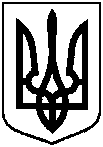 від 12.08.2020  №  403                                            Про затвердження протоколу № 2 засідання комісії з питань формування пропозицій щодо спрямування у 2020 році субвенції з державного бюджету місцевим бюджетам на проєктні, будівельно-ремонтні роботи, придбання житла та приміщень для розвитку сімейних та інших форм виховання, наближених до сімейних, та забезпечення житлом дітей-сиріт, дітей, позбавлених батьківського піклування, осіб з їх числа        З метою сприяння вирішення питань щодо забезпечення житлом дітей-сиріт, дітей позбавлених батьківського піклування, осіб з їх числа, які потребують поліпшення житлових умов та розвитку мережі дитячих будинків сімейного типу у місті Суми, відповідно до пунктів 28, 29, 30 Порядку та умов надання у 2020 році субвенції з державного бюджету місцевим бюджетам на проєктні, будівельно-ремонтні роботи, придбання житла та приміщень для розвитку сімейних та інших форм виховання, наближених до сімейних, та забезпечення житлом дітей-сиріт, дітей позбавлених батьківського піклування, осіб з їх числа (далі Порядок), затверджених постановою Кабінету Міністрів  України від 15 листопада 2017 року № 877 (в редакції Постанови Кабінету Міністрів від 01 червня 2020 року № 515), керуючись статтею 40, пунктом 1 статті 52 Закону України «Про місцеве самоврядування в Україні», виконавчий комітет Сумської міської ради,ВИРІШИВ:        1. Затвердити протокол № 2 від 10.08.2020 року засідання комісії з питань формування пропозицій щодо спрямування у 2020 році субвенції з державного бюджету місцевим бюджетам на проєктні, будівельно-ремонтні роботи, придбання житла та приміщень для розвитку сімейних та інших форм виховання, наближених до сімейних, та забезпечення житлом дітей-сиріт, дітей, позбавлених батьківського піклування, осіб з їх числа.        2. Контроль за виконанням цього рішення покласти на заступника міського голови з питань діяльності виконавчих органів ради          Дмітрєвскую А.І.Міський голова								О.М. ЛисенкоПодопригора 701-915Надіслати: Подопригорі В.В. - 3 екз., Дмітрєвскій А.І., Бутовій О.В., Вертель М.Ю.,    Верьовкіну С.В., Власенко Т.В., Дризі Т.В., Єременко К.В.,  Кривцову А.В.,  Латі Н.Г., Свириденко М.М., Скоромному В.В., Рикун В.М., Шилову В.В.